 Инструкция по ремонту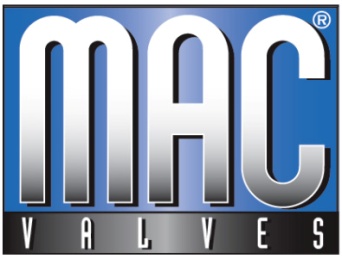 54A-DB-000-DM-DEWJ-1FM MOD EM20/EM23кодировка клапана   54A-DB-000-DM-DEWJ-1FM MOD EM20/EM23ремкомплект основного клапана  K-54001 MOD 446Kремкомплект для пилотного клапана  DM-DEWJ-1FM MOD EM20/EM23ИНСТРУКЦИИ ПО РЕМОНТУ (КАЖДЫЙ ШАГ ДОЛЖЕН БЫТЬ ОБЯЗАТЕЛЬНО ВЫПОЛНЕН):ВАЖНО:
ИСПОЛЬЗУЙТЕ ТОЛЬКО РЕМКОМПЛЕКТЫ И КОМПОНЕНТЫ С ВЫСОКОТЕМПЕРАТУРНОЙ МОДИФИКАЦИЕЙ1.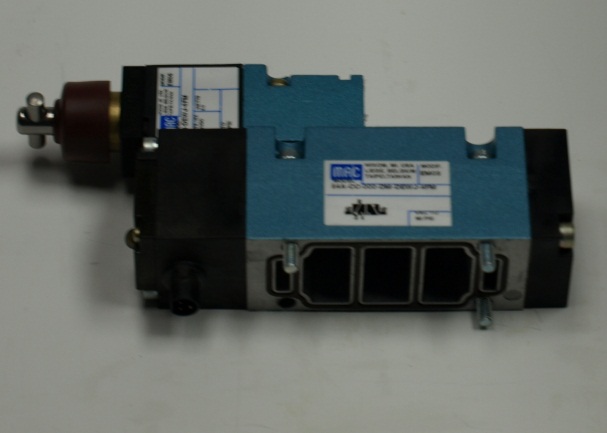 ЭЛЕКТРОМАГНИТНЫЙ КЛАПАН В СБОРЕКОРПУС ОСНОВНОГО КЛАПАНА + ЭЛЕКТРИЧЕСКИЙ ПИЛОТНЫЙ КЛАПАН, РАСПОЛОЖЕННЫЙ НАВЕРХУ КОРПУСА ОСНОВНОГО КЛАПАНА.
ЭЛЕКТРИЧЕСКИЙ ПИЛОТНЫЙ КЛАПАН НЕ РЕМОНТОПРИГОДЕН И НЕ ДОЛЖЕН КОНТАКТИРОВАТЬ С
 WDP40, РАСТВОРИТЕЛЯМИ, КЕРОСИНОМ/СОЛЯРКОЙ, БЕНЗИНОМ  И АГРЕССИВНЫМИ МАСЛАМИ2.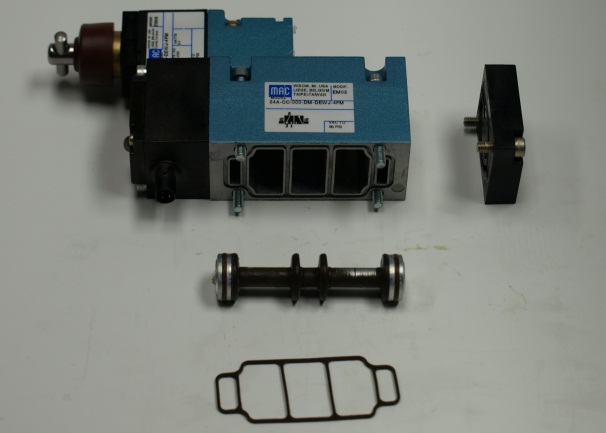 ЭЛЕКТРОМАГНИТНЫЙ КЛАПАН РАЗОБРАН
ОСНОВНОЙ КЛАПАН ТОЛЬКО – ЭЛЕКТРИЧЕСКИЙ ПИЛОТНЫЙ КЛАПАН НЕ РЕМОНТОПРИГОДЕН (НЕ РАЗБИРАЙТЕ ЕГО)ОТВИНТИТЕ БОЛТЫ С ТОРЦЕВОЙ ПЛАСТИНЫ.  ВНУТРИ НАХОДИТСЯ ПРОКЛАДКА (НЕ ПОТЕРЯЙТЕ ПРОКЛАДКУ)ПЛАВНО ИЗВЛЕКИТЕ ШПУЛЮ ИЗ КОРПУСА ЛЕГКИМИ НАЖИМАМИ ЧЕРЕЗ НИЖНИЕ КАНАЛЫ 3.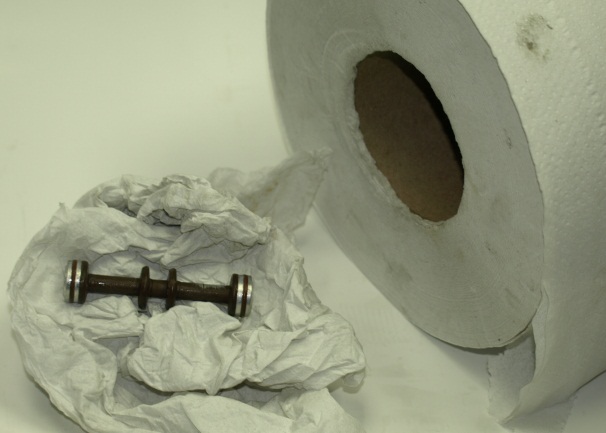 ОЧИСТИТЕ ШПУЛЮ ЧИСТОЙ СУХОЙ  САЛФЕТКОЙОЧИСТИТЕ ПРОКЛАДКУ ТЕМ ЖЕ СПОСОБОМНЕ ПРИМЕНЯЙТЕ НИКАКИХ ОЧИСТИТЕЛЕЙ НИ WDP40, НИ РАСТВОРИТЕЛИ, НИ КЕРОСИН/СОЛЯРКУ, НИ БЕНЗИН, НИ АГРЕССИВНЫЕ МАСЛА4.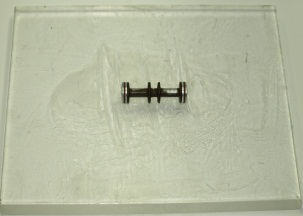 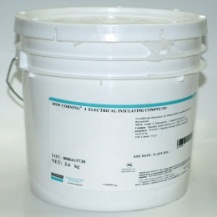 НАНЕСИТЕ СМАЗКУ НА ШПУЛЮ И ПРОКЛАДКУ. ИСПОЛЬЗУЙТЕ ТОЛЬКО СМАЗКУ DOW CORNING №4 НЕ ИСПОЛЬЗУЙТЕ КАКУЮ-ЛИБО ДРУГУЮ СМАЗКУ  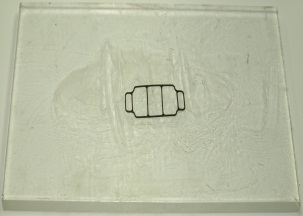 НЕ WDP40, НЕ РАСТВОРИТЕЛИ, НЕ КЕРОСИН/СОЛЯРКУ, НЕ БЕНЗИН, НЕ АГРЕССИВНЫЕ МАСЛА5.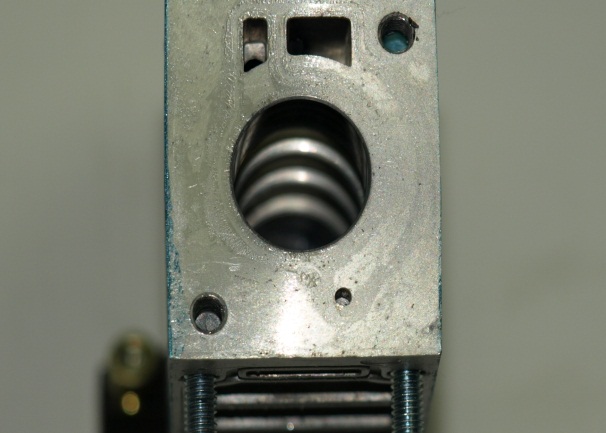 ПЕРЕД ОБРАТНОЙ УСТАНОВКОЙ ШПУЛИ ВНУТРЬ КОРПУСА УБЕДИТЕСЬ, ЧТО ВНУТРИ ВСЕ ЧИСТО ЕСЛИ ПОТРЕБУЕТСЯ: ИСПОЛЬЗУЙТЕ СЖАТЫЙ ВОЗДУХ ДЛЯ УДАЛЕНИЯ ЗАГРЯЗНЕНИЙ ВНУТРИ И ВЫТРИТЕ КОРПУС ОСНОВНОГО КЛАПАНА ЧИСТОЙ СУХОЙ ВЕТОШЬЮНЕ WDP40, НЕ РАСТВОРИТЕЛИ, НЕ КЕРОСИН/СОЛЯРКУ, НЕ БЕНЗИН, НЕ АГРЕССИВНЫЕ МАСЛА И НИКАКУЮ ДРУГУЮ СМАЗКУ ВНУТРИ КОРПУСА 6.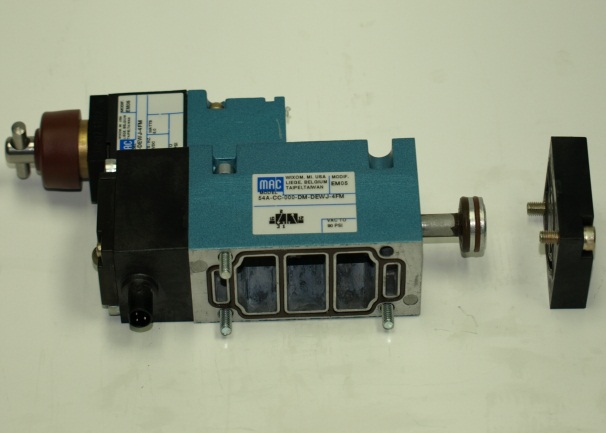 АККУРАНТО ВСТАВЬТЕ СМАЗАННУЮ ШПУЛЮ ВНУТРЬ КОРПУСАВСТАВЬТЕ ПРОКЛАДКУ В ТОРЦЕВУЮ ПЛАСТИНУ,  ПРИКРУТИТЕ КОНЦЕВУЮ ПЛАСТИНУ ШЕСТИГРАННЫМ КЛЮЧЕМ И ЗАФИКСИРУЙТЕ  НИЖНЮЮ ПРОКЛАДКУ К КОРПУСУ СМАЗКОЙ.